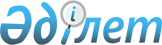 Об установлении квоты рабочих мест для лиц состоящих на учете службы пробации уголовно-исполнительной инспекции, а также лиц. Освобожденных из мест лишения свободы по Райымбекскому району
					
			Утративший силу
			
			
		
					Постановление акимата Райымбекского района Алматинской области от 18 января 2012 года N 8. Зарегистрировано Управлением юстиции Райымбекского района Департамента юстиции Алматинской области 10 февраля 2012 года N 2-15-112. Утратило силу постановлением акимата Райымбекского района Алматинской области от 13 сетября 2016 года № 264      Сноска. Утратило силу постановлением акимата Райымбекского района Алматинской области от 13.09.2016 № 264.

      Сноска. Заголовок в редакции постановления акимата Райымбекского района от 18.03.2013 N 41 (вводится в действие по истечении десяти календарных дней после дня его первого официального опубликования).

      Примечание РЦПИ:

      В тексте сохранена авторская орфография и пунктуация.

      В соответствии пунктом 1 подпунктом 14) статьи 31 Закона Республики Казахстан от 23 января 2001 года "О местном государственном управлении и самоуправлении в Республике Казахстан" и подпунктом 5-5) статьи 7 Закона Республики Казахстан от 23 января 2001 года "О занятости населения", в целях социальной защиты лиц, освобожденных из мест лишения свободы, для обеспечения их занятости, акимат района ПОСТАНОВЛЯЕТ:

      1. Установить квоту рабочих мест для лиц состоящих на учете службы пробации мест в предприятиях и организациях Райымбекского района независимо от форм собственности.

      Сноска. 1 пункт в редакции постановления акимата Райымбекского района от 18.03.2013 N 41 (вводится в действие по истечении десяти календарных дней после дня его первого официального опубликования).

      2. Контроль за исполнением настоящего постановления возложить на курирующего (вопросы социальной сферы) заместителя акима района Байедилова Талгат Ескендировича.

      3. Настоящее постановление вводится в действие по истечении десяти календарных дней после дня его первого официального опубликования.


					© 2012. РГП на ПХВ «Институт законодательства и правовой информации Республики Казахстан» Министерства юстиции Республики Казахстан
				
      Аким района

К. Медеуов

      Согласовано:

      Начальник государственного

      учреждения Райымбекского

      районного отдела занятости

      и социальных программ

Х. Зыкаев
